BỘ GIÁO DỤC VÀ ĐÀO TẠOTRƯỜNG ĐẠI HỌC MỞ THÀNH PHỐ HỒ CHÍ MINH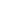 ĐỀ CƯƠNG MÔN HỌC Thông tin chungTên khóa học bằng tiếng Việt: Hệ thống quản trị nguồn lực doanh nghiệp		 Mã khóa học: ACCO1355	 Tên khóa học bằng tiếng Anh: Enterprise Resource Planning SystemPhương thức giảng dạy:☒	FTF 	☐	Online		☐	Blended					 Ngôn ngữ giảng dạy:☒ Tiếng Việt	☐ Tiếng Anh		 ☐ Cả hai						 Kỹ năng/ kiến ​​thức: ☐	Giáo dục đại cương	☒	Kiến thức chuyên ngành ☐	Cơ sở kiến ​​thức 	☐	Kiến thức bổ sung☐	Kiến thức ngành 	☐	Đồ án / Khóa luận tốt nghiệp Tín dụngThông tin về môn họcMôn học điều kiện	Chuẩn đầu ra (CĐR) môn học Đánh giá môn học:Kế hoạch giảng dạy:5. Quy định môn học-	Quy định về các bài tập đánh giá: o	Học sinh có nghĩa vụ hoàn thành và nộp bài tập trong khung thời gian quy định. -	Quy định chuyên cần:o	Trong trường hợp vắng mặt quá 20% số ngày chuyên cần trở lên, học sinh không được tham gia đánh giá cuối kỳ.-	Nội quy trong lớp:o	Tích cực tham gia thảo luận trong lớp và hoàn thành các hoạt động học tập khác được giao.o	Cố gắng đọc trước tài liệu cần thiết trước khi đến lớp.o	Hoàn thành bài tập về nhà bắt buộcTổng cộngLý thuyếtThực hànhTự học3213 (2,1,5)sốĐiều kiện môn họcMã môn họcMôn học tiên quyếtN/AMôn học trướcNguyên lý kế toánACCO13253.Môn học song hànhN / AMục tiêu môn họcChuẩn đầu ra (CĐR) môn họcChuẩn đầu ra (CĐR) môn họcCO1. Giải thích nguyên lý của hệ thống hoạch định nguồn lực doanh nghiệp (ERP).CLO1: Giải thích ứng dụng của hệ thống thông tin trong kinh doanh.CO1. Giải thích nguyên lý của hệ thống hoạch định nguồn lực doanh nghiệp (ERP).CLO2:Mô tả hệ thống hoạch định nguồn lực doanh nghiệp (ERP).CO2. Thực hiện kiểm soát trong hệ thống ERP.CLO3: Mô tả các khái niệm về kiểm soát trong hệ thống ERPCO2. Thực hiện kiểm soát trong hệ thống ERP.CLO4: Thực hiện kiểm soát trong hệ thống ERP.CO3. Thực hành thành thạo các phân hệ cơ bản trong hệ thống ERPCLO5: Thực hiện các thao tác của quy trình mua hàng trên hệ thống ERP.CO3. Thực hành thành thạo các phân hệ cơ bản trong hệ thống ERPCLO6:Thực hiện các thao tác của quy trình bán hàng trên hệ thống ERP.CO3. Thực hành thành thạo các phân hệ cơ bản trong hệ thống ERPCLO7: Thực hiện các thao tác của quy trình sản xuất trên hệ thống ERP.CO4. Quản lý luồng dữ liệu kế toán trên ERP hệ thống.CLO8: Giải thích việc quản lý dữ liệu kế toán trên môi trường ERP.CO4. Quản lý luồng dữ liệu kế toán trên ERP hệ thống.CLO9: Thực hành ghi chép các nghiệp vụ kế toán cơ bản trên môi trường hệ thống ERP.CO5. Áp dụng khả năng tự nghiên cứu, tìm tòi tài liệu để nâng cao kiến ​​thức ứng dụng Business Intelligence trong môi trường ERP.CLO10: Mô tả cấu trúc dữ liệu tập trung trong hệ thống ERP.CO5. Áp dụng khả năng tự nghiên cứu, tìm tòi tài liệu để nâng cao kiến ​​thức ứng dụng Business Intelligence trong môi trường ERP.CLO11: Trích xuất dữ liệu kế toán từ ERPCO6. Khả năng làm việc độc lậpCLO12: Tích cực tham gia trong lớp học và hệ thống LMS.CO6. Khả năng làm việc độc lậpCLO13:Làm bài tập một cách hiệu quả và nộp đúng hạnCác yếu tố đánh giáHình thức Đánh giáThời gianCĐR môn họcTỷ lệA1. Đánh giá quá trìnhA.1.1 Thảo luậnTrong suốt khóa họcTất cả CLO5%A1. Đánh giá quá trìnhA.1.2 Viết báo cáoSau chương 1CLO1🡪CLO410%A1. Đánh giá quá trìnhA.1.3 Bài tập thực hànhTrong suốt khóa họcTất cả CLO10%A1. Đánh giá quá trìnhTổng cộng25%A2. Đánh giá giữa kỳA.2.1 Kiểm tra giữa kỳ: (kiểm tra cá nhân trong phòng máy)Sau chương 4CLO5🡪CLO725%A2. Đánh giá giữa kỳTổng cộng25%A3. Đánh giá cuối kỳA.3.1 Câu hỏi trắc nghiệmVào cuối khóa họcCLO1🡪CLO11, CLO1325%A3. Đánh giá cuối kỳA.3.2 Bài tập thực hànhVào cuối khóa họcCLO5🡪 CLO11, CLO1325%A3. Đánh giá cuối kỳTổng cộng50%Tổng cộngTổng cộng100%PhầnNội dungCLOHoạt động dạy và họcĐánh giáĐọc tài liệu1Chương 1: Tổng quan về hệ thống hoạch định nguồn lực doanh nghiệpCLO1, CLO2, CLO12Bài giảng chương 1A.1.1[1], [2], [3]11.1 Các cách tổ chức hệ thống thông tin.CLO1, CLO2, CLO12- Thực hành các bài tập trắc nghiệm trên LMS.A.1.3[1], [2], [3]11.2 Hệ thống thông tin doanh nghiệp với giải pháp hệ thống ERP.CLO1, CLO2, CLO12- Làm và nộp bài tập tiểu luận trên LMS.[1], [2], [3]11.3. Tiếp cận hệ thống ERP cho trường hợp kinh doanhCLO1, CLO2, CLO12[1], [2], [3]11.4. Khung kiểm soát và các hoạt động kiểm soát trên môi trường ERP.CLO1, CLO2, CLO12[1], [2], [3]11.5. Chia sẻ kinh nghiệm về điều khiển hệ thống.CLO1, CLO2, CLO12[1], [2], [3]2Chương 1: Tổng quan về hệ thống hoạch định nguồn lực doanh nghiệpCLO1, CLO2, CLO3, CLO4, CLO12Bài giảng chương 1 tt. A.1.1[1], [2], [3]21.6. Các chức năng hỗ trợ vai trò điều khiển.CLO1, CLO2, CLO3, CLO4, CLO12A.1.2[1], [2], [3]2CLO1, CLO2, CLO3, CLO4, CLO12A.1.3[1], [2], [3]3Chương 2: Quy trình mua hàng trên hệ thống ERPCLO5, CLO12Bài giảng chương 2A.1.1[1], [2], [3]32.1. Tổng quan về ứng dụng ERP trong mô hình kinh doanh (từ báo giá đến thu tiền của khách hàng).CLO5, CLO12- Thực hành các bài tập trắc nghiệm trên LMS.A.1.3[1], [2], [3]32.2. Các khái niệm liên quan đến quá trình mua hàng.CLO5, CLO12- Làm và nộp bài tập tiểu luận trên LMS.[1], [2], [3]32.3. Bản chất của việc hoạch định nhu cầu mua (cung) hàng hoá và nguyên vật liệu.CLO5, CLO12[1], [2], [3]32.4. Tác động của hệ thống ERP đến quá trình mua hàng.CLO5, CLO12[1], [2], [3]4Chương 2: Quy trình mua hàng trên hệ thống ERP 2.5 Thực hiện các chức năng cơ bản của quy trình mua hàng trên hệ thống ERP.CLO5, CLO12 Bài giảng chương 3A.1.1[1], [2], [3]42.6 Trình bày quy trình mua hàng mở rộng trong môi trường ERP II (Tích hợp lạc hậu - SCM / ERP)CLO5, CLO12 - Thực hành các bài tập trắc nghiệm trên LMS.A.1.3[1], [2], [3]4CLO5, CLO12 - Làm và nộp bài tập tiểu luận trên LMS.[1], [2], [3]5Chương 3: Quy trình bán hàng trên hệ thống ERPCLO6, CLO12Bài giảng chương 3A.1.1[1], [2], [3]53.1. Các khái niệm liên quan đến quy trình bán hàng.CLO6, CLO12- Thực hành các bài tập trắc nghiệm trên LMS.A.1.3[1], [2], [3]53.2. Bản chất của việc lập kế hoạch bán hàng và nhu cầu.CLO6, CLO12- Làm và nộp bài tập tiểu luận trên LMS.[1], [2], [3]53.3. Tác động của hệ thống ERP đến quy trình bán hàng.CLO6, CLO12[1], [2], [3]6Chương 3: Quy trình bán hàng trên hệ thống ERPCLO6, CLO12 Bài giảng chương 3A.1.1[1], [2], [3]63.4 Các chức năng cơ bản của quy trình bán hàng trên hệ thống ERP.CLO6, CLO12 - Thực hành các bài tập trắc nghiệm trên LMS.A.1.3[1], [2], [3]63.5. Quy trình bán hàng mở rộng trong ERP II (Tích hợp chuyển tiếp - ERP / CRM).CLO6, CLO12 - Làm và nộp bài tập tiểu luận trên LMS.[1], [2], [3]7Chương 4: Quy trình sản xuất trên hệ thống ERPCLO7, CLO12Bài giảng chương 4A.1.1[1], [2], [3]74.1. Các khái niệm liên quan đến quá trình sản xuất.CLO7, CLO12- Thực hành các bài tập trắc nghiệm trên LMS.A.1.3[1], [2], [3]74.2. Các bước cơ bản trong quy trình sản xuất (Make-to-Stock và Make-to-Order).CLO7, CLO12- Làm và nộp bài tập tiểu luận trên LMS.[1], [2], [3]7CLO7, CLO12[1], [2], [3]số 8Chương 4: Quy trình sản xuất trên hệ thống ERP CLO7, CLO12Bài giảng chương 4A.1.1[1], [2], [3]số 84.3. Phân tích lập kế hoạch về nhu cầu sản xuất - kết nối với mua và bán.CLO7, CLO12- Thực hành các bài tập trắc nghiệm trên LMS.A.1.3[1], [2], [3]số 84.4 Các chức năng cơ bản của quy trình sản xuất trên hệ thống ERPCLO7, CLO12- Làm và nộp bài tập tiểu luận trên LMS.[1], [2], [3]9Xem lại và thảo luận nội dung của chương 2,3 và 4.CLO5, CLO6 và ​​CLO7Thảo luận qua LMSA.1.1[1], [2], [3]10Kỳ thi giữa kỳCLO1 -> CLO7Kỳ thi giữa kỳA.2.1[1], [2]10Kỳ thi giữa kỳCLO1 -> CLO7Kỳ thi giữa kỳA.2.1[1], [2]10Kỳ thi giữa kỳCLO1 -> CLO7Kỳ thi giữa kỳA.2.1[1], [2]11Chương 5: Kế toán trên môi trường ERPCLO8, CLO9, CLO12Bài giảng chương 4A.1.1[1], [2], [3]115.1. Các khái niệm về ghi nhận và lưu trữ kế toán (chứng từ, nhật ký và sổ sách) và các bước của quy trình kế toán trong môi trường máy tính.CLO8, CLO9, CLO12- Thực hành các bài tập trắc nghiệm trên LMS.A.1.3[1], [2], [3]115.2. Sử dụng ERP hệ thống thực hiện và kiểm soát một số giao dịch kế toán.CLO8, CLO9, CLO12- Làm và nộp bài tập tiểu luận trên LMS.[1], [2], [3]115.3. Trích xuất thông tin kế toán (nhật ký và sổ sách) từ ERPCLO8, CLO9, CLO12[1], [2], [3]12Chương 5: Kế toán trên môi trường ERPCLO8, CLO9, CLO12Tự làm bài tập và trả lời các câu hỏi trên LMSA.1.1[1], [2]125.3. Trích xuất thông tin kế toán (nhật ký và sổ sách) từ ERPCLO8, CLO9, CLO12Tự làm bài tập và trả lời các câu hỏi trên LMSA.1.3[1], [2]13Chương 6: Khai thác dữ liệu và trình bày thông tin trên hệ thống ERPCLO10, CLO11, CLO12, CLO13Bài giảng chương 6A.1.1[1], [2], [3]136.1. Các khái niệm cơ bản liên quan đến Business Intelligence (BI).CLO10, CLO11, CLO12, CLO13- Thực hành các bài tập trắc nghiệm trên LMS.A.1.1[1], [2], [3]136.2. Những khó khăn của doanh nghiệp khi xử lý dữ liệu trên môi trường ERP khi không có ứng dụng Business Intelligence (BI) đi kèm.CLO10, CLO11, CLO12, CLO13- Làm và nộp bài tập tiểu luận trên LMS.A.1.1[1], [2], [3]136.3. Phân nhóm các hệ thống thông tin tương ứng với từng cấp quản lý mà theo các tháp thông tin.CLO10, CLO11, CLO12, CLO13A.1.1[1], [2], [3]136.4. Thực hiện trình bày thông tin với ứng dụng BI trong môi trường ERP.CLO10, CLO11, CLO12, CLO13A.1.1[1], [2], [3]14Đánh giá và thảo luận về nội dung trong số các chương.CLO1 -> CLO13Học sinh làm các câu hỏi ôn tập.A.1.1[1], [2], [3]14Đánh giá và thảo luận về nội dung trong số các chương.CLO1 -> CLO13Thực hiện thảo luận qua LMS.A.1.3[1], [2], [3]TRƯỞNG KHOATS Thụy Hồ HữuTHIẾT KẾ BỞITS Vũ Quốc Thông